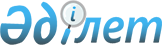 Об утверждении предельной цены сжиженного нефтяного газа, реализуемого в рамках плана поставки сжиженного нефтяного газа на внутренний рынок Республики Казахстан вне электронных торговых площадокПриказ и.о. Министра энергетики Республики Казахстан от 9 января 2022 года № 4. Зарегистрирован в Министерстве юстиции Республики Казахстан 9 января 2022 года № 26410
      В соответствии со статьей 4 и подпунктом 7) статьи 6 Закона Республики Казахстан "О газе и газоснабжении", подпунктом 3) пункта 1 и пунктом 2 статьи 22 Закона Республики Казахстан "О национальной безопасности в Республике Казахстан" ПРИКАЗЫВАЮ:
      1. Утвердить предельную цену сжиженного нефтяного газа, реализуемого в рамках плана поставки сжиженного нефтяного газа на внутренний рынок Республики Казахстан вне электронных торговых площадок, на период с 1 января по 31 марта 2022 года в размере 28 000,00 тенге (двадцать восемь тысяч тенге) за тонну без учета налога на добавленную стоимость.
      2. Признать утратившим силу приказ Министра энергетики Республики Казахстан от 24 декабря 2021 года № 404 "Об утверждении предельной цены сжиженного нефтяного газа, реализуемого в рамках плана поставки сжиженного нефтяного газа на внутренний рынок Республики Казахстан вне электронных торговых площадок" (зарегистрирован в Реестре государственной регистрации нормативных правовых актов 29 декабря 2021 года № 26180).
      3. Департаменту газа и нефтегазохимии Министерства энергетики Республики Казахстан в установленном законодательством Республики Казахстан порядке обеспечить:
      1) государственную регистрацию настоящего приказа в Министерстве юстиции Республики Казахстан;
      2) размещение настоящего приказа на интернет-ресурсе Министерства энергетики Республики Казахстан;
      3) в течение десяти рабочих дней после государственной регистрации настоящего приказа в Министерстве юстиции Республики Казахстан представление в Департамент юридической службы Министерства энергетики Республики Казахстан сведений об исполнении мероприятий, предусмотренных подпунктами 1) и 2) настоящего пункта.
      4. Контроль за исполнением настоящего приказа возложить на курирующего вице-министра энергетики Республики Казахстан.
      5. Настоящий приказ вводится в действие со дня его первого официального опубликования и распространяется на правоотношения возникшие с 1 января 2022 года.
      "СОГЛАСОВАН"Министерство национальной экономикиРеспублики Казахстан
					© 2012. РГП на ПХВ «Институт законодательства и правовой информации Республики Казахстан» Министерства юстиции Республики Казахстан
				
      И.о. Министра 

М. Журебеков
